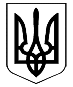 ВЕЛИКОДИМЕРСЬКА СЕЛИЩНА РАДАБРОВАРСЬКОГО РАЙОНУ КИЇВСЬКОЇ ОБЛАСТІР І Ш Е Н Н ЯПро внесення змін до цільової програми«Турбота на 2018 рік », затвердженої рішенням Великодимерської селищної ради від 21.12.2017 р.№ 49 ІІІ - VІІ З метою забезпечення ефективного використання бюджетних коштів, керуючись ст.26 Закону України «Про місцеве самоврядування в Україні», враховуючи позитивні висновки та рекомендації постійних депутатських комісій з питань планування фінансів, бюджету, соціально-економічного розвитку, промисловості ,підприємництва, інвестицій та зовнішньоекономічних зв’язків та з питань освіти, культури, туризму, молоді, фізкультури і спорту, охорони здоров’я та соціального захисту населення, селищна рада В И Р І Ш И Л А:     1. Внести зміни до цільової програми «Турбота на 2018 рік», затвердженої рішенням Великодимерської селищної ради від 21.12.2017 р. № 49 ІІІ – VІІ, виклавши її в новій редакції, що додається.     2. Контроль за виконанням цього рішення покласти на постійні депутатські комісії з питань планування фінансів, бюджету, соціально-економічного розвитку, промисловості, підприємництва, інвестицій та зовнішньоекономічних зв’язків та з питань освіти, культури, туризму, молоді, фізкультури і спорту, охорони здоров’я та соціального захисту населення.Селищний голова				                                А. Бочкарьовсмт. Велика Димерка19 липня 2018 року № 241   XI–VІІДодаток № 1
  до рішення селищної ради
  від 19.07.2018 року № 241Цільова програма«Турбота на 2018 рік»Одним із пріоритетних завдань Великодимерської об’єднаної територіальної громади є соціальна турбота про категорії населення Великодимерської об’єднаної територіальної громади, які найбільш цього потребують, та реалізація їхнього права на соціальний захист.На виконання ст. 46 Конституції України, п.22 ч.1 ст. 26, ч. 1 ст. 34 Закону України «Про місцеве самоврядування в Україні» та керуючись Законами України «Про статус ветеранів війни, гарантії їх соціального захисту», «Про основні засади соціального захисту ветеранів праці та інших громадян похилого віку в Україні», «Про основи соціальної захищеності інвалідів в Україні», «Про реабілітацію інвалідів», «Про державну соціальну допомогу інвалідам з дитинства та дітям-інвалідам», «Про статус і соціальний і соціальний захист громадян, які постраждали внаслідок Чорнобильської катастрофи», «Про жертви нацистських переслідувань», «Про реабілітацію жертв політичних репресій на Україні», «Про увічнення Перемоги у Великій Вітчизняній війні 1941-1945 років» (із наступними змінами), розпорядження Президента України від 14.09.2000 № 280/200-рп «Про щорічне проведення Всеукраїнської благодійної акції «Милосердя», Указів Президента України від 02.12.2002 №1112/2002 «Про додаткові заходи щодо посилення соціального захисту інвалідів», «Про внесення змін до указу Президента України від 18 березня 2015 року №1500/2015» від 05.10.2015 року  № 570/2015, розпорядження Броварської райдержадміністрації від 28.08.2000 № 404 «Про сприяння благодійній діяльності в Броварському районі», «Про забезпечення організаційно-правових умов соціального захисту дітей-сиріт та дітей, позбавлених батьківського піклування», «Про освіту», «Про загальну середню освіту», метою програми є надання адресної матеріальної допомоги для вирішення проблем матеріально-технічного та  соціально-побутового характеру особам, які цього найбільш потребують, і матеріального заохочення вихованцям (випускникам) Великодимерського НВО, Тарасівського НВО, Бобрицького НВО, Руднянського НВО  та Шевченкіського НВО.У 2018 році на надання адресної  матеріальної допомоги необхідно             1 940,0 тис. грн., з них:ветеранам війни (в т. ч. учасникам АТО, членам сімей загиблих в АТО) та інвалідам – 100,0 тис. грн.;дітям-інвалідам та дітям-сиротам, в тому числі на санаторно-курортні путівки для дітей-інвалідів – 100,0 тис. грн.;дітям, позбавленим батьківського піклування – 50,0 тис. грн.;вихованцям (випускникам) Великодимерського НВО, Тарасівського НВО, Бобрицького НВО, Руднянського  НВО  та Шевченкіського  НВО –  50,0 тис. грн.тяжко хворим, онкохворим, хворим на рідкісні захворювання (орфанні), особам з хворобами загального захворювання – 905,0 тис. грн.;громадянам, які втратили житлову (нежитлову) площу будинку чи сарая на території Великодимерської об’єднаної територіальної громади внаслідок стихійного лиха, пожежі – 100,0 тис. грн. надання пільг з послуг зв’язку  пільговим   категоріям   громадян  - 20,0 тис. грн;відшкодування за пільгове перевезення залізничним транспортом на приміських маршрутах – 85,0 тис. грн.;компенсація фізичним особам, які надають соціальні послуги –       60,0 тис. грн.;здійснення компенсаційних виплат за пільговий проїзд один раз на рік окремих категорій громадян згідно ст. 20 та ст. 21 закону України «Про статус і соціальний захист громадян, які постраждали внаслідок Чорнобильської катастрофи – 15,0 тис. грн.; учасників АТО, учасників бойових дій та інвалідів війни – 60,0 тис. грн;Відшкодування за відпуск лікарських засобів та засобів медичного призначення дітям-інвалідам, онкохворим та хворим на рідкісні захворювання – 210,0 тис. грн.Відшкодування за відпуск ліків по пільговим рецептам при амбулаторному лікуванні – 170,0 тис. грн. Пільги на житлово-комунальні послуги сім’ям загиблих в Афганістані та в АТО згідно соціальних нормативів в розмірі 50% - 15,0 тис. грн.При вирішенні питання щодо першочерговості надання матеріальної допомоги ветеранам війни та інвалідам, дітям-інвалідам, в тому числі які потребують санаторно-курортного лікування, дітям-сиротам, дітям, позбавлених батьківського піклування, враховується соціальний статус, а також  матеріальне становище. Надання пільг з послуг зв’язку пільговим категорія громадян та відшкодування за пільгове перевезення залізничним транспортом на приміських маршрутах.Тяжко хворим, онкохворим, хворим на рідкісні захворювання (орфанні), особам з хворобами загального захворювання виплачується одноразово матеріальна допомога у розмірі:- Онкологічні захворювання – 10,0 тис. грн.- Протезування (крім зубів) -   10,0 тис. грн.- Хвороби опорно - рухової системи  до 10,0 тис. грн.- Хвороби загального захворювання до 5,0 тис. грн.Громадянам, які втратили житлову (нежитлову) площу будинку чи сарая на території Великодимерської об’єднаної територіальної громади внаслідок стихійного лиха, пожежі, виплачується одноразово матеріальна допомога у розмірі 5,0 тис. грн.Матеріальне заохочення вихованцям (випускникам) Великодимерського НВО, Тарасівського НВО, Бобрицького НВО, Руднянського НВО та Шевченкіського НВО надається при умові нагородження золотою медаллю «За високі досягнення у навчанні» або  срібною медаллю «За високі досягнення».Матеріальна допомога надається особам, які зареєстровані на території Великодимерської об’єднаної територіальної громади (смт. Велика Димерка, села Жердова, Тарасівка, Покровське, Підлісся, Вільне, Захарівка, Михайлівка, Бобрик, Гайове, Шевченкове, Рудня)  Броварського району Київської області. Паспорт цільової програмиРезультативні показники, що характеризують виконання цільової програмиПравова основа для вирішення проблеми: ст. 46 Конституції Українич. 1 ст. 34 Закону України «Про місцеве самоврядування в Україні»Закон України «Про статус ветеранів війни, гарантії їх соціального захисту»Закон України «Про основні засади соціального захисту ветеранів праці та інших громадян похилого віку в Україні»Закон України «Про основи соціальної захищеності інвалідів в Україні»Закон України «Про реабілітацію інвалідів»Закон України «Про державну соціальну допомогу інвалідам з дитинства та дітям-інвалідам»Закон України «Про статус і соціальний і соціальний захист громадян, які постраждали внаслідок Чорнобильської катастрофи»Закон України «Про жертви нацистських переслідувань»Закон України «Про реабілітацію жертв політичних репресій на Україні»Закон України «Про увічнення Перемоги у Великій Вітчизняній війні 1941-1945 років» (із наступними змінами), розпорядження Президента України від 14.09.2000 № 280/200-рп «Про щорічне проведення Всеукраїнської благодійної акції «Милосердя», Указів Президента України від 02.12.2002 №1112/2002 «Про додаткові заходи щодо посилення соціального захисту інвалідів», від 05.10.2015 року  № 570/2015 «Про внесення змін до указу Президента України від 18 березня 2015 року №1500/2015» Закон України «Про забезпечення організаційно-правових умов соціального захисту дітей-сиріт та дітей, позбавлених батьківського піклування»ст. 21, 23 Закону України «Про загальну середню освіту»ст. 53 Закону України «Про освіту»Джерела фінансування:Місцевий бюджет Великодимерської об’єднаної територіальної громади – 1 405,0 тис. грн.Передача допомоги на соціальне забезпечення у вигляді іншої субвенції Великодимерської об’єднаної територіальної громади районному бюджету в розмірі  535,0 тис. грн.Головний розпорядник коштів: Великодимерська об’єднана територіальна громада Броварського району Київської областіВідповідальний виконавець:Великодимерська об’єднана територіальна громада Броварського району Київської областіСекретар ради                                                                             А. Сидоренко              Цільова програма«Турбота на 2018 рік»ГромадаВеликодимерська об’єднана територіальна громадаСпоживачі послугиНаселення Великодимерської об’єднаної територіальної громади , яке найбільш потребує соціального захистуМета програмиНа виконання ст. 46 Конституції України, ч.1 ст. 34 Закону України «Про місцеве самоврядування в Україні» та керуючись Законами України «Про статус ветеранів війни, гарантії їх соціального захисту», «Про основні засади соціального захисту ветеранів праці та інших громадян похилого віку в Україні», «Про основи соціальної захищеності інвалідів в Україні», «Про реабілітацію інвалідів», «Про державну соціальну допомогу інвалідам з дитинства та дітям-інвалідам», «Про статус і соціальний і соціальний захист громадян, які постраждали внаслідок Чорнобильської катастрофи», «Про жертви нацистських переслідувань», «Про реабілітацію жертв політичних репресій на Україні», «Про увічнення Перемоги у Великій Вітчизняній війні 1941-1945 років» (із наступними змінами), розпорядження Президента України від 14.09.2000 № 280/200-рп «Про щорічне проведення Всеукраїнської благодійної акції «Милосердя», Указів Президента України від 02.12.2002 №1112/2002 «Про додаткові заходи щодо посилення соціального захисту інвалідів», «Про внесення змін до указу Президента України від 18 березня 2015 року №1500/2015» від 05.10.2015 року  № 570/2015, розпорядження Броварської райдержадміністрації від 28.08.2000        № 404 «Про сприяння благодійній діяльності в Броварському районі», інших законодавчо-нормативних актів, що стосуються соціального захисту найбільш незахищених категорій громадян і визначає комплекс заходів, розробка і реалізація яких здійснюється на районному рівні з метою вдосконалення виконання завдань по соціальному захисту населення району. «Про забезпечення організаційно-правових умов соціального захисту дітей-сиріт та дітей, позбавлених батьківського піклування», «Про освіту», «Про загальну середню освіту».Мета програми полягає у суттєвому підвищенні ефективності системи соціальної допомоги у Великодимерській об’єднаній територіальній громаді через посилення адресної соціальної підтримки громадянам для забезпечення їм гідного існування, вирішення проблем матеріально-технічного, культурно-побутового, культурно-масового характеру,  здійснення конкретних заходів, спрямованих на надання адресної підтримки незалежним верстам населення для поліпшення становища людей з різними вадами.Завдання програмиУ 2018 році на надання адресної матеральної допомоги необхідно 1 940,0 тис. грн., з них:1) ветеранам війни (в т. ч. учасникам АТО, членам сімей загиблих в АТО) та інвалідам  – 100,0 тис. грн.;        2) дітям-інвалідам та дітям-сиротам, в тому числі на санаторно-курортні путівки для дітей-інвалідів – 100,0 тис. грн.;3) дітям, позбавленим батьківського піклування –                50,0 тис. грн.;4) вихованцям (випускникам) Великодимерського НВО, Тарасівського НВО, Бобрицького  НВО, Руднянського  НВО  та Шевченкіського  НВО   – 50,0 тис. грн.;5) тяжко хворим, онкохворим, хворим на рідкісні захворювання (орфанні),   особам з хворобами загального захворювання  – 905,0 тис. грн.;6) громадянам, які втратили житлову (нежитлову) площу будинку чи сарая на території Великодимерської об’єднаної територіальної громади внаслідок стихійного лиха (пожежі) – 100,0 тис. грн;        7) надання пільг з послуг зв’язку  пільговим   категоріям   громадян  - 20,0 тис. грн;        8) відшкодування за пільгове перевезення залізничним транспортом на приміських маршрутах – 85,0 тис. грн.;9) компенсація фізичним особам, які надають соціальні послуги – 60,0 тис. грн.;10) здійснення компенсаційних виплат за пільговий проїзд один раз на рік окремих категорій громадян згідно ст. 20 та ст. 21 закону України «Про статус і соціальний захист громадян, які постраждали внаслідок Чорнобильської катастрофи – 15,0 тис. грн.;11) придбання санітарно-курортних путівок для ветеранів праці, учасників АТО, учасників бойових дій та інвалідів війни – 60,0 тис. грн; 12) Відшкодування за відпуск лікарських засобів та засобів медичного призначення дітям-інвалідам, онкохворим та хворим на рідкісні захворювання – 210,0 тис. грн. 13) Відшкодування за відпуск ліків по пільговим рецептам при амбулаторному лікуванні – 170,0 тис. грн.14) Пільги на житлово-комунальні послуги сім’ям загиблих в Афганістані та в АТО згідно соціальних нормативів в розмірі 50% - 15,0 тис. грн.Очікувані результати програмиПідвищення рівня життя осіб, які найбільш потребують соціального захистуФінансування програми, тис. грн.1 940,0Строки реалізації2018 рік№Показники виміруОдиниця інформаціїДжерелоДжерелоРазом№Показники виміруОдиниця інформаціїЗагальний фондСпеціальнийфондРазом1.ЗатратЗагальний обсяг ресурсів, які забезпечують виконання програми, тис. грн.1 940,0х1 940,02.ПродуктуКількість осіб, які найбільш потребують соціального захисту ххх3.ЕфективностіОчікувані витрати на 1 особу – тис. грн.ххх4.ЯкостіПідвищення рівня життя осіб, які найбільш потребують соціального захистуххх